INDIRA GANDHI (1)Indira Priyadarshini Gandhi nació en Allahabad el19 de noviembre de 1917 – Nueva Delhi-. Fue hija única de Kamala Nehru y JawaharlalNehru, héroe nacional y la segunda primer ministro de India que mayor tiempo estuvo en el cargo, tras su padre. Tomó su nombre de su marido Feroze Gandhi (sin ningún parentesco con Mahatma Gandhi).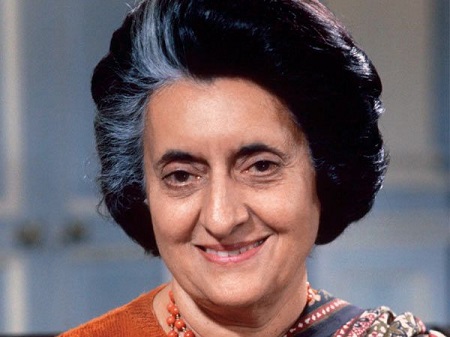 Heredera de la más poderosa dinastía política de la India, la "familia Nehru-Gandhi", comenzó su ascenso político como la aliada más cercana y allegada de su padre, tras cuya muerte logró transformar su papel de ser miembro ornamental de la élite política a ser la más poderosa líder de la India durante décadas.Habiendo ingresado en 1938, en el Partido del Congreso, Indira participó activamente en la lucha por la independencia de la India, dirigida por el legendario Mahatma Gandhi, máximo líder hindú, lográndose dicho cometido en 1947, tras la Segunda Guerra Mundial, cuando una debilitada Gran Bretaña se mostraba incapaz de continuar subyugando al país asiático.Comprensión escrita1.- ¿Dónde nació Indira?________________________2.- ¿De dónde tomó su nombre?___________________3.- ¿En qué año ingresó en el Partido del Congreso?_________________4.- ¿En qué participó activamente?__________________________________________________________5.- ¿En qué año consiguió la independencia de la India?_______________Expresión escrita1.-De las siguientes palabras rodea las que sean sustantivos:2.- Clasifica estos nombres según sean comunes o propios:judías, Sevilla, manzana, Inés, verdura, docena, alegría, pinar, Cervantes, médica, cascada, hoja, huevos, Alberto, padre, bosque.MATEMÁTICAS1. Realiza las siguientes operaciones: 683,584 + 765,98 + 123,567 =985, 54 + 1057, 005 + 2378, 98 =5469,313 – 4569,098 =236,9876 – 104,945 =23,08965 x 2,6 =890,6758: 4 =2.-Ordena estos números de menor a mayor:   657- 32- 472- 128- 49- 385- 924- ________________________________________________3.-Escribe con letra estos números:2416___________________________________________1983___________________________________________421____________________________________________3022___________________________________________657____________________________________________4.- Sigue las series:22-  24- ____________________________________4025- 30-________________________________________________________________________________1003-6-__________________________________________________________________________99100-150-_______________________________5005.-Realiza estos problemas:a) Andrés sale a pasear por las afueras de su pueblo con unas amigas, recorriendo  unos . ¿Cuántos metros ha recorrido?	b) Una calle mide  de larga, ¿cuántos metros se deben añadir para que mida  de larga?c) Mario y Pedro fueron de viaje a Italia. El hotel le costó 80 euros la noche a cada uno con desayuno incluido. La comida y cena a 24 euros. ¿Cuánto gastaron en Italia cada uno desde la cena del martes por la noche hasta el jueves después de comer?d)María tiene 75 años y su hijo José es 22 años menor que ella, ¿Cuántos años tiene José?e) Una señora va al supermercado y gasta 13,50 euros en pescado, 8,40 euros en carne y 6,40 en fruta, ¿cuántos euros gasta en total?INDIRA GANDHI (2)Ya un país independiente, la India pasó a poseer su propio sistema político-gubernamental, el cual a su vez fue controlado por la familia Nehru, convirtiéndose Jawaharlal Nehru en el primer Primer Ministro de la India, puesto en el cual permanecería durante 17 años y desde el cual impulsaría la consolidación definitiva del país, con el apoyo del Partido del Congreso, del cual era Jefe y allanando el camino para el comienzo de la era dinástica de los Nehru-Gandhi. Es en este contexto en donde surge la figura de Indira, quien se convierte en la confidente y apoyo de su padre, mudándose con él a la residencia ministerial, y pasando a convertirse en una figura clave, viajando, conociendo a los más consagrados políticos y estadistas de la época, pasando así a desempeñar un rol esencial como figura pública. 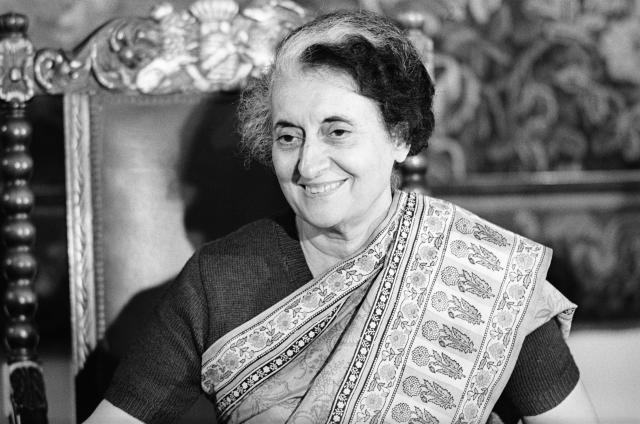 En 1959 se convierte en la Jefa del Partido del Congreso. En 1964, tras la muerte de su padre  y el nombramiento de Bahadur Shastri como Primer Ministro de India, Indira Gandhi es nombrada Ministra de Información y Radiodifusión, cargo en el que permanecerá hasta 1973. Sin embargo, la prematura muerte del Primer Ministro Shastri en 1966, la impulsó a convertirse en la Secretaria General del Partido del Congreso, y por extensión, en Primera Ministra de India, ese mismo año.Comprensión escrita1.- ¿Cuántos años permaneció en el puesto de primer ministro el padre?______________________2.- ¿En qué se convierte Indira entonces para su padre?__________________________________________________3.- ¿En qué año se convirtió en Jefa del partido?___________4.- ¿En qué año fue nombrada ministra de información?________________5.- ¿Hasta cuándo permaneció en él?___________________Expresión escrita1º- Coloca un X donde corresponda:2º- Pon estos grupos de palabras en plural.El autobús rojo _________________________La casa del ministro ______________________La política del país ____________________3º- Escribe el femenino de los siguientes nombres:Médico         pescadero           enfermero          limpiador        alcalde      Cocinero        camarero        obrero               empresario       carpintero     4º- Completa con g / j.pluma.....e		reli.....ión		.......inete	  fo…oso                           maquilla.....e		.......irasol		ve...iga	  mu.....er                           .......ente		an.....inas		pá.....ina	   ....esúscon.....elador	       le.....ia		.......enio	  ….eranioespe…o			comple…o       …alleta       …itanillaMatemáticas1. Escribe con letra: 	100:__________________________		125:__________________________ 		106:__________________________ 	178:__________________________	115:__________________________		143:__________________________ 		198: __________________________2.- Ordena estos números de mayor a menor167 – 186 – 100 – 165 – 104 – 189 – 173 __________________________________________3.- Realiza estas operaciones:5.- Resuelve estos problemas:- Un chico tiene que recorrer 2 km para ir a la pastelería para comprarse un pastel de crema. Si ha andado 745 m, ¿cuántos metros le faltan para  llegar al final?Un chico tiene que recorrer 2 km para ir a la pastelería para comprarse un pastel de crema. Si ha andado 745 m, ¿cuántos metros le faltan para  llegar al final?- Voy al supermercado y compro lo siguiente:  de leche a 70 céntimos el litro, . de jamón cocido a 8 euros el kilo y 3 botellas de agua a 23 céntimos el litro. Si pago con un billete de 50 euros. ¿Cuánto me devuelven?INDIRA GANDHI (3)A pesar de su nueva posición, la Sra. Gandhi, como era conocida, no solo mantuvo su anterior cargo ministerial, sino que llegó a ocupar progresivamente los cargos de Ministra de Relaciones Exteriores, Ministra de Finanzas, Ministra de Interior y ministra de Defensa .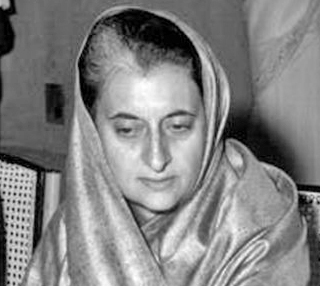 Ejerció como Presidenta del Partido del Congreso y Primera Ministra de la India durante un total de 15 años, hasta su asesinato el 31 de octubre de 1984, siendo una fuerte y decidida líder hindú en una de las épocas más inestables de la India. Estratega y pensadora política brillante, al ocupar una posición tan elevada en una sociedad todavía muy patriarcal, se puede pensar que Indira Gandhi fue una "jefa pasiva", pero sus acciones continuamente demostraron lo contrario. Utilizó todos los medios a su disposición para consolidar su poder y autoridad como primera ministra; y como una de las mujeres más poderosas del mundo, no dudó en materializar sus fines políticos a escala nacional e internacional.Condujo a la India a la industrialización, y apoyó la independencia de Pakistán Oriental, Bangladés. Comprensión escrita:1.- ¿Qué cargos llegó a ocupar Indira? ____________________2.- ¿Cuántos años ejerció como presidenta?________________3.- ¿Cuándo fue asesinada?____________________________4.-¿A quién apoyó para conseguir la independencia?___________________________________________________________Expresión escrita1.- Inventa frases con las siguientes palabras:politica:_____________________________________________________________________________estratega:___________________________________________________________________________India:___________________________________________________________independencia:______________________________________________________________________Pakistan:____________________________________________________________________________2. Forma parejas de sinónimos (mismo significado):Rápido				NerviosoAngosto			EmbusteroMentiroso			VelozFácil				EstrechoInquieto			DócilManso				Sencillo3.Completa las siguientes palabras con:ca – que – qui – co – cu.......charro		pa......te 		du.....sa		…...so		e……po		políti......		.......sa		re......do     mer…do		……queta		pe…..so		....che    ……mica		va…..no		músi......		……..seraMatemáticasEscribe con número:Tres mil dieciséis:………………………………………………..Cuarenta y cinco mil trescientos dieciocho:…………………………….Sesenta mil cinco:………………………………………………..Noventa y nueve mil novecientos noventa y nueve:……………………………Cuatro mil doscientas treinta……………………………………………Realiza estas operaciones835 + 6.976 + 97.546 + 39 =6.578 + 4.586+ 324+ 85=99.689 – 76.479 =	57.983- 32.847=				37.960 x 75 =58.716 : 7 =Resuelve estos problemas.-Juana gasta 60 litros de agua para lavar, Luisa gasta el doble que Juana y Manuela gasta 27 litros menos que Luisa. ¿Cuantos litros gasta Manuela?-Si en una campaña de recogida de dinero para los necesitados han colaborado 25640 personas y por término medio han dado 20 euros. ¿Cuánto se ha recogido? 4. Escribe el nombre a cada uno de estos polígonos y dibújalos debajo.rectángulo, cuadrado, rombo, triángulo, pentágono, exágonoINDIRA GANDHI (4)Durante el gobierno de su padre ayudó a centralizar el poder, debido a la situación crítica de la nación. Tuvo buenas relaciones políticas con la Unión Soviética y sus relaciones con Estados Unidos se tornaron excepcionalmente frías, debido a que Indira era una pensadora de izquierda.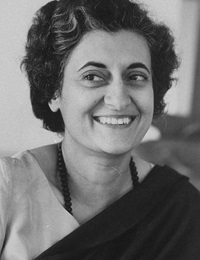 En 1975 declaró al país en estado de emergencia, censuró las críticas en los medios, ordenó la esterilización obligatoria, e impuso así una dictadura que duró hasta 1977, momento en el cual Indira decidió llamar a plebiscito popular, sufragio que perdió. No obstante, volvió a ser reelegida en 1980, debido a su carisma, su popularidad extrema entre las clases populares y a la incompetencia del gobierno "provisional" para mantener una estabilidad medianamente firme en el país.En 1984, tres meses después de su reelección, cuando iba a ir a una entrevista con el actor Peter Ustinov fue asesinada por dos de sus guardaespaldas de confianza.Expresión escrita1.- ¿Con quién tenía buenas relaciones políticas Indira?_____________________________________________________2.- ¿Qué hizo en 1975?_______________________________________________________________________________3.-¿Cuándo volvió a ser reelegida?______________________4.- ¿Cómo eran las relaciones con Estados Unidos?___________
________________________________________________Expresión escrita:1. Completa con v / b.….otella		ca…a		....erano		….om…illa		ca….alloIn….ierno	ca…le	…i…ir		….ela		ca…elloPrima…era 	po…reza	  ….ida      …om…ero 	….aso     …eso2. Ordena las palabras y forma refranes o frases hechas:breve / veces / Lo / bueno / si / dos / bueno_____________________________________más / contento / Estoy / que / un / nuevos / zapatos / niño / con______________________________________________________________________________a / la / Estar / defensiva_______________________________________esclavo / Uno / es / de / sus / vicios / propios_______________________________________3.- Relaciona las siguientes palabras :          paz                            necesidad          ayuda                        amor          guerra                       creencia          fe                              destrucción          padres                       hijos4.- Separa correctamente estas frases: Lapazylaguerraempiezanenelhogar___________________________________________Empecemosporamarnoslosunosalosotros___________________________________________     Elfrutodelafeeselamor     ___________________________________________Matemáticas:1. Escribe el número anterior y el posterior.____- 457 -____                ____-236-_________- 20 -_____              ____-478-________- 790 -______            ____-371-__________- 1000 - ____            ____-565- _____2. Cálcula.817 + 3.018 + 19 + 14.087 =72.305 – 28.279 =46.706 x 49 =78.520: 6 =3. Realiza estos problemas:En un depósito de agua caben , y en otro depósito, . ¿Cuántos litros de agua necesito para llenar los dos depósitos?Mi hermano tiene  de cuerda, y son  menos de los que tengo yo. ¿Cuántos metros de cuerda tenemos entre los dos?En la confección de 13 pancartas para el día de la paz, hemos empleado  de tela, para cada una. ¿Cuánta tela se ha empleado en total?. Si cada metro cuesta 2€, ¿cuánto ha costado?INDIRA GANDHI (1917-1984) (5)Indira también sufrió de una salud débil que la obligó en más de una ocasión a interrumpir sus estudios y permanecer un tiempo en Suiza para recuperarse. Finalmente, el estallido de la Segunda Guerra Mundial le impidió terminar su carrera en Oxford, universidad que pasado los años le otorgaría un título honorífico. En su estancia en Inglaterra, Indira estrecharía su relación con un joven al que ya conocía de su ciudad natal, Feroze Gandhi, con quien terminaría casándose el 26 de marzo de 1942 y tendrían dos hijos. Una relación que terminaría rompiéndose a causa de las continuas infidelidades de Feroze.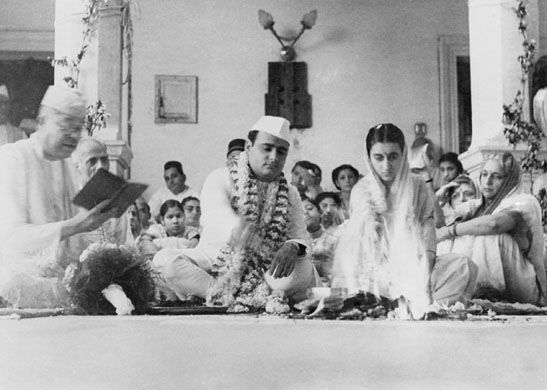 De pequeña admiró a Juana de Arco y soñó toda su vida con servir a su país. Solitaria desde niña, por la muerte de su madre y el alejamiento de un padre dedicado íntegramente a la política, Indira Gandhi forjó una personalidad única. Amada y odiada a partes iguales, Indira Gandhi se convirtió en la primera mujer de la India en ostentar el cargo de Primer Ministro de su país. Luchadora incansable, además de primera ministra, ostentó muchos otros cargos políticos en la India, además de participar activamente en cuestiones de política exterior que la llegó a enfrentar con las grandes potencias mundiales. Comprensión escrita ¿Dónde estuvo un tiempo para recuperarse de su salud?___________________________¿En qué universidad estaba estudiando cuando empezó la segunda guerra mundial?________________________¿Dónde conoció a su marido Feroze Gandhi?______________¿Cuántos hijos tuvo con él?__________________¿A quién admiraba de pequeña?____________________Expresión escrita- Separa las sílabas.trabajo /________ patrones / ______contra /_______ otros /________ trucha / ______traspaso / ________ trébol /_______tractorista /________ entrega /______ estruendo / _______estricto /_______ tráfico _______- Une con flechas el masculino y el femenino de estos nombres:	rey 				sacerdotisa	ladrón			doctora	doctor			emperatriz	poeta			poetisa	gato				ladrona	duque			gata		emperador		duquesa	sacerdote			reina- Ordena estas frases.	niños / muchos / trabajando / hay____________________________________________	trabajan / minas / muchos / en / las ____________________________________________	lujo / es / infancia / en / la / para / niños / muchos____________________________________________4.- Escribe una frase con cada una de estas palabras.	Sociedad: ___________________________________________	Clasismo: ____________________________________________	Racismo: ____________________________________________	Poder: ____________________________________________Matemáticas:1.-Escribe los números que hay entre:115 y 125___________________________________195 y 205____________________________________340 y 350_______________________________________2. Realiza la serie:1  +5     +5       +  +     +5                +6__       ____+5                 +6 __      +5             									               +5										+63.- Escribe con númeroCiento treinta_____            	 ciento cincuenta y ocho _____ciento tres_______        		 ciento veintiséis_______ciento cuarenta y nueve _____   ciento sesenta_______ doscientos veinte______		doscientos treinta______-Ordena de menor a mayor las siguientes cantidades:23,6   23,7   23,4   23,9   23   23,5__________________________________________5.- Ordena de mayor a menor estos números:	876- 587- 369- 125- 745- 14 –__________________________________________6.-Resuelve estos problemas-Para confeccionar un jersey se necesitan 148,3 metros de lana, y para confeccionar un chaleco, se necesitan 30,28 metros menos. ¿Cuántos metros se emplean para confeccionar un chaleco? ¿Y para confeccionar las dos prendas?-Beatriz y su marido Paco caminan a diario 8 kms. ¿Cuántos kms caminarán en una semana? ¿Y en un mes? ¿Y en un año?En una localidad de 5.895 habitantes, cada uno de ellos aporta 21 € al año ¿cuánto dinero recaudará el Ayuntamiento de esta localidad en un año?En un pueblo habitan 6.709 personas, si en el último año han nacido 53 bebés y han muerto 37 personas. ¿Cuántos habitantes tiene ahora el pueblo?nanaranjaárárbol    bellezaJ  JaénD  desde    VasoM   MiguelV    vacaa    amorol    vercccomera  amableC   CarmenL   lechugaV   verdeE   esteC   carrilL    ver      mesap    araB   berenjenaO  ovejaF fresaU  mano    MaríaPalabraGéneroGéneroNúmeroNúmeroNº de sílabasNº de sílabasNº de sílabasNº de sílabasF    femeninomasculinoSi singular	plural12341.  consejera2.  politicos3.  paises4.  temperatura2   5 + 13 =   18   10 + 72 =72 70– 49 =8     86 – 56 =5   9 X 37 =9     8 X 23 =9   5 : 3 =42   7 : 82 =